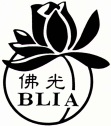  (Application deadline: September 10, 2017)                                                                           Appendix 5-2(Continue from previous page)BLIA World Headquarters Year_______ ____________ Chapter Elder Advisor List               Application deadline: please send to World Headquarters Secretarial Office before September 10, 2017.On annual reelection, please send the name list of Elder Advisor Committee to the World Headquarters.America Secretarial Office ~ Tel: +1(626) 968-4675  Fax: +1(626) 968-1255 Email: info@blia.org                                            Asia Secretarial Office ~ Tel: 886-7-6561921 ext. 1101   Fax: 886-7-6564597    Email: bliataipei@blia.org Name of Elder Advisor CommitteeName of Elder Advisor CommitteeE.g.BLIA Queensland Elder Advisor CommitteeE.g.BLIA Queensland Elder Advisor CommitteeNumber of Elder AdvisorsNumber of Elder AdvisorsChapter: ___________Subchapter: ________Total: _________Chapter: ___________Subchapter: ________Total: _________Date of ApplicationDate of Applicationmm     dd      yymm     dd      yyElder Advisor General ElectedElder Advisor General ElectedPhone of Elder Advisor GeneralPhone of Elder Advisor GeneralEmail of Elder Advisor GeneralEmail of Elder Advisor GeneralVice Elder Advisor General ElectedVice Elder Advisor General Elected(Two to three)(Two to three)(Two to three)(Two to three)(Two to three)(Two to three)Signature of Abbot/Abbess or SupervisorSignature of Abbot/Abbess or SupervisorReview of World Headquarters Secretarial OfficeReview of World Headquarters Secretarial OfficeBLIA World Headquarters Year_______ ____________ Chapter Elder Advisor List               BLIA World Headquarters Year_______ ____________ Chapter Elder Advisor List               BLIA World Headquarters Year_______ ____________ Chapter Elder Advisor List               BLIA World Headquarters Year_______ ____________ Chapter Elder Advisor List               BLIA World Headquarters Year_______ ____________ Chapter Elder Advisor List               BLIA World Headquarters Year_______ ____________ Chapter Elder Advisor List               BLIA World Headquarters Year_______ ____________ Chapter Elder Advisor List               BLIA World Headquarters Year_______ ____________ Chapter Elder Advisor List               No.Name of Elder AdvisorChapter/SubchapterNo.No.Name of  Elder AdvisorName of  Elder AdvisorChapter/SubchapterNo.Name of Elder AdvisorChapter/SubchapterNo.Name of  Elder AdvisorChapter/Subchapter